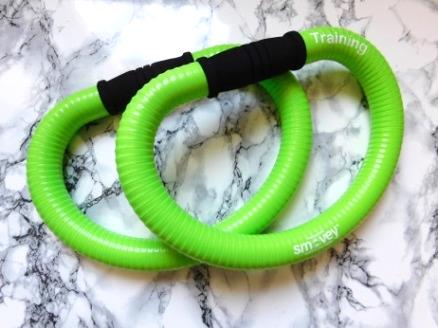 Was sind Smoveys? Smoveys sind Schwingringsysteme aus einem Spiralschlauch mit Dämpfungselementen und 4 bzw. 6 laufenden Stahlkugeln, die ein Eigengewicht im Ruhezustand von je 500 g haben (das sich durch die Fliehkraft beim Schwingen um ein Vielfaches erhöht). Wie funktionieren Smoveys?Das Training mit Smoveys überträgt die durch die Bewegung der Kugeln erzeugten Vibrationen über die Handreflexzonen auf den ganzen Organismus. Dieser besteht zu ca. 70 % aus Wasser, welches die Schwingung ebenfalls wie eine Welle durch den gesamten Körper fließen lässt.Wie wirkt Smovey-Training? Smoveys…aktivieren Oberflächen- und Tiefenmuskulaturfördern Stoffwechsel und Fettverbrennungunterstützen Lymphsystem und Entschlackungmobilisieren und stärken Faszien und Bindegewebekräftigen Herz- und Kreislaufsystemstimulieren Reflexzonen und Zellaktivitätstärken Immunsystem und Energieflusslösen Verspannungen und Blockadenfördern Gehirn- und Gedächtnisleistung 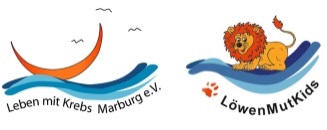 wirken sich positiv auf die Psyche ausbringen natürlichen Prozesse ins Gleichgewichtharmonisieren gesamten Körper (reduziert Stress) Was beinhaltet das Smovey-Training?balancierte, aufrechte Körperhaltungaktiver Armschwungharmonische Arm-BeinkoordinationMuskelaufbau, AusdauertrainingLymphsystemanregungEntspannungNächster Smovey-Kurs2019, 6 Termine dienstags, 18:15-19:30 Uhr70 € für Mitglieder, 80 € für NichtmitgliederOrt: Yoga Balance, Schwanallee 31, 35037 MarburgLeitung:  Anke Scheld, zert. SmoveyCOACHAnmeldung unter: E-Mail a.scheld@lebenmitkrebs-marburg.de oder beratungsstelle@lebenmitkrebs-marburg.deoder Telefon 162625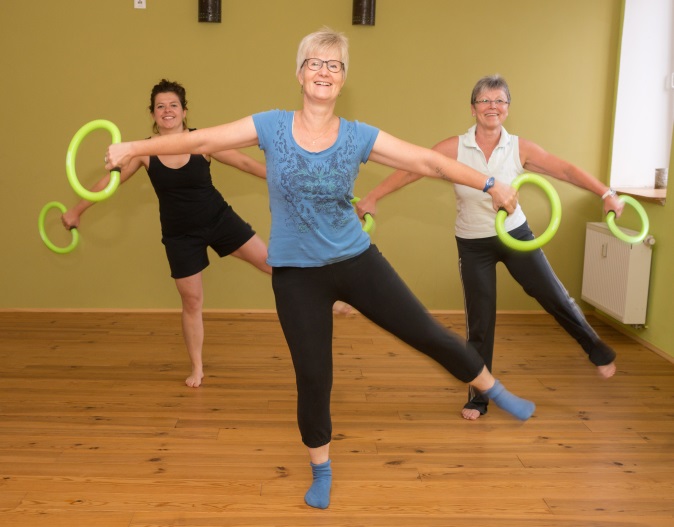 